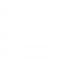 Watch the video of the teacher teaching a 1st grade decoding lesson. Write a Journal Entry that addresses the following items:Does the teacher maintain a brisk pace?Does the teacher move on when students are ready?Does the teacher use the other supporting practices?You may use the space below to plan and draft your response before posting online. 